Муниципальное казенное учреждение культуры«Межпоселенческая библиотека Фатежского района»Организационно – методический отдел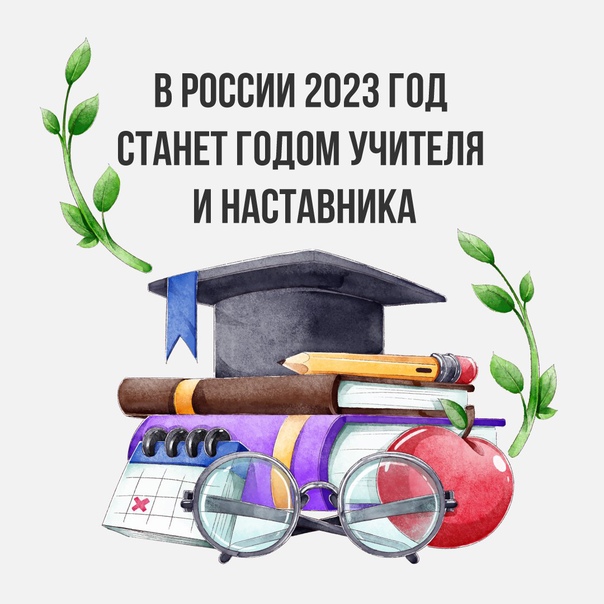 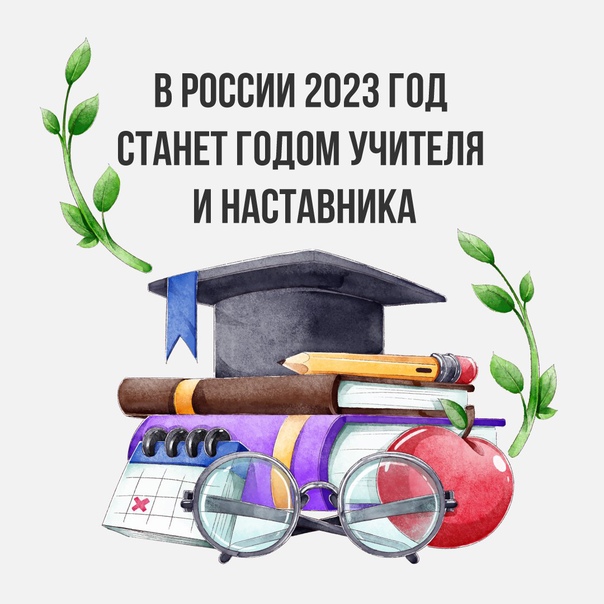 методические рекомендации для библиотек по планированию работы в Год педагога и наставника.Фатеж 20232023 год – Год педагога и наставника: методические рекомендации для библиотек по планированию работы в год педагога и наставника / «Фатежская межпоселенческая библиотека», Методический отдел; сост. Н. В. Рудская. – Фатеж, 2023. – 8 с. – Текст: непосредственный. 2023 ГОД – ГОД ПЕДАГОГА И НАСТАВНИКА: МЕТОДИЧЕСКИЕ РЕКОМЕНДАЦИИ БИБЛИОТЕКАРЯМ2023 год в России объявлен Годом педагога и наставника«В знак высочайшей общественной значимости профессии учителя 2023 год, год 200-летия со дня рождения одного из основателей российской педагогики Константина Дмитриевича Ушинского, будет посвящен в нашей стране педагогам и наставникам, будет Год учителя, Год педагога», – сказал глава государства на встрече с лауреатами и финалистами конкурса «Учитель года России».27 июня 2022 года Президент России Владимир Путин подписал соответствующий указ. Год педагога и наставника проводится с целью признания особого статуса представителей профессии.Роль педагога в наше время велика как никогда: мир вступил в эпоху глобализации. Год педагога и наставника объявлен для развития творческого и профессионального потенциала педагогов, повышения социального престижа профессии. Библиотекам как давним и надежным партнерам образовательных учреждений предстоит включиться в эту работу. Сделать свою работу в Год педагога и наставника разнообразной и полезной как для педагогов, так и для всех читателей библиотек.Согласно толковому словарю В.Даля педагог – это человек, посвятивший себя воспитанию и обучению детей, молодежи. Наставник, согласно толковому словарю Ожегова – учитель и воспитатель, руководитель.Исходя из этих определений стоит строить работу библиотек. В деятельности библиотек можно выделить два основных направления: это информационная поддержка образовательно-педагогического процесса и популяризация профессии педагога. Для читателей библиотек следует организовывать выставки и мероприятия, раскрывающие образ педагога, отражающие наследие выдающихся отечественных и зарубежных педагогов, способствующие повышению социального престижа профессии.Цель данных рекомендаций – помочь библиотекарям в разработке годового плана, который обеспечивал бы развитие библиотек и квалифицированное, качественное обслуживание населения библиотечно-информационными услугами в течение календарного года. План работы любой библиотеки определяет: ✓ цели, задачи и основные направления деятельности; ✓ тематику, содержание, формы и методы работы каждого направления; ✓ объемы работы, выражающиеся в системе плановых (статистических) показателей. Основными задачами планирования являются: ✓ выявление общественных информационных потребностей населения; ✓ определение направлений дальнейшего развития и совершенствования деятельности библиотеки; ✓ развитие инновационной деятельности; ✓ повышение эффективности и качества работы библиотеки по удовлетворению запросов и интересов пользователей. От того, насколько профессионально, грамотно и качественно составлен план работы, во многом будет зависеть эффективность и продуктивность всей дальнейшей деятельности библиотеки. Хорошо составленный план является залогом позитивных изменений работы в библиотеке и реализации всего запланированного. Методические материалы носят рекомендательный характер, предоставляют возможность творческого подхода к планированию работы в зависимости от текущих и перспективных задач деятельности библиотек. Федеральные программы- Государственная программа Российской Федерации «Развитие физической культуры и спорта» на 2013 - 2024 годы; https://programs.gov.ru/Portal/programs/passport/13- Государственная программа Российской Федерации «Охрана окружающей среды» на 2016-2031 годы https://programs.gov.ru/Portal/programs/passport/12- Государственная программа Российской Федерации «Развитие образования» на 2018 - 2025 годы https://programs.gov.ru/Portal/programs/passport/02- Государственная программа Российской Федерации «Увековечение памяти погибших при защите Отечества» на 2019−2024 годы https://bazanpa.ru/pravitelstvo-rf-postanovlenie-n1036-ot09082019-h4480979/programma/ - Государственная программа Российской Федерации «Информационное общество» на 2019-2030 годы https://programs.gov.ru/Portal/programs/passport/23 - Государственная программа Российской Федерации «Научно-технологическое развитие Российской Федерации» на 2019 -2030 годы https://programs.gov.ru/Portal/programs/passport/47 - Государственная программа Российской Федерации «Культура» на 2013 - 2030 годы https://programs.gov.ru/Portal/programs/passport/11 - Государственная программа Российской Федерации «Комплексное развитие сельских территорий» на 2020 - 2030 годы; https://programs.gov.ru/Portal/programs/passport/48- Государственная программа Российской Федерации «Доступная среда» на 2021-2025 годы https://programs.gov.ru/Portal/programs/passport/04- Государственная программа Российской Федерации «Развитие туризма «на 2022 – 2030 годы https://programs.gov.ru/Portal/programs/passport/55Названия и формы событий к году педагога и наставника:Название для выставок:Электронные ресурсы:- Сценарии проведения Дня учителя (18 сценариев) https://scenarii.ru/scenario/index1.php?raz=2&prazd=1005&page=1- Сценарии проведения Дня учителя (19 сценариев) https://kladraz.ru/scenari/dlja-shkoly/den-uchitelja-scenari/page-1- Сценарий праздника ко Дню учителя https://stihi.ru/2019/10/06/3963- Сценарий концерта ко Дню учителя https://infourok.ru/scenariy_koncerta_den_uchitelya-124929.htm- Праздник мудрости, знаний, труда! урок для учителей в день Учителя. https://infourok.ru/prazdnik-mudrosti-znaniytruda-urok-dlya- Беседа для детей о профессии Учитель https://ped-kopilka.ru/shkolnye-prazdniki/den-uchitelja/detjam-o-profesi-uchitel.html- Стихи об учителях https://2dubrovno.schools.by/pages/biblioteka-uchitelju-stihi-ob-uchiteljah- 38 стихотворений русских и зарубежных поэтов-классиков про учителей, а также интересные произведения современных авторовhttps://poemata.ru/poems/teacher/- «День педагога — праздник мудрости, знаний, труда!» https://rosuchebnik.ru/material/stsenariy-den-pedagoga-prazdnik-mudrosti- Подборка книг «Образ учителя в художественной литературе» http://pizhankalib.ru/2018/10/obraz-uchitelya-v-xudozhestvennoj- Виртуальная выставка «Сказочные школы» https://det-rezh.ucoz.ru/load/virtualnye_vystavki/shkoly_byvajut_raznye/2-1-0-292- Презентации:- «Профессия - Учитель» https://infourok.ru/prezentaciya-na-temu-professiya-uchitel-784314.html- «Профессия – ПЕДАГОГ» https://uchitelya.com/pedagogika/192081-prezentaciya-professiya-pedagog.html- «Школа. Учитель» https://nsportal.ru/detskiy-sad/okruzhayushchiy-mir/2016/06/20/prezentatsiya-k-nod-oznakomlenie-s-okruzhayushchim- «Профессия УЧИТЕЛЬ» https://znanio.ru/media/prezentatsiya-o-professii-uchitel-2671198Инновационные виды массовых мероприятийАльманах — (от араб. Альманах — календарь), мероприятие о книгах (произведениях, авторах) объединённых по тематическому, жанровому или др. признаку.Арт-встреча — встреча с искусством.Арт-пространство (выставочный зал) - художественная акция (творчество), активно внедряющееся в реальное пространство, при этом само пространство выступает в качестве артобъекта, или служит лишь обрамлением для него.Ассамблея – разновидность литературного вечера, стилизованного под эпоху 17 века и сопровождающегося творческими выступлениями, как читателей, так и библиотекарей.Атака мозговая/ мозговой штурм – интеллектуальная игра, требующая от участников в минимальные сроки предложить варианты неординарных решений определенной задачи.Аукцион литературный — литературная игра, где копируются правила настоящих аукционов: выигрывает тот, чей правильный ответ на предложенный вопрос будет последним и самым Формы библиотечной работы 3 полным. В «торги» вступают знатоки литературных произведений. Самые начитанные получают возможность «купить» книгу. Для проведения игры необходимо заготовить книги для «продажи», а также вопросы, на которые будет предложено ответить участникам аукциона. Например; перечислить названия книг, где в заглавиях встречается цифра (цвет, имя, кличка животного и т. д.). На аукцион могут быть выставлены и «вещи» литературных героев.Бенефис — мероприятие, устраиваемое в честь одного автора (книги, произведения, читателя).Бенефис книги — мероприятие, устраиваемое в честь одной книги.Библио-глобус — мероприятие, посвященное книгам об истории, культуре, традициях разных стран, путешествиях и путешественниках.Библио-кафе — форма мероприятия, построенного по типу кафе, где в меню вместо блюд подаются книги (авторы, мини-мероприятия) Например, в «Библиоменю» входят книги на любой вкус: от незатейливых книжных блюд до самых вкуснейших и изысканных!»Библио-кросс — акция, направленная на привлечение к чтению книг по определенной теме или за определенное время, выигрывает тот читатель, который прочитает наибольшее количество книг.Бюро литературных новинок — мероприятие по продвижению новинок литературы среди читательской аудитории, пропаганда лучших литературных имен, в том числе через организацию творческих встреч.Вечер-портрет — мероприятие, цель которого раскрыть различные грани личности героя вечера, ознакомить читателей с его биографией и творчеством. Героем вечера может быть местный старожил, заслуженный врач или педагог, народный умелец, писатель,художник, герой-земляк и т.п. Наибольший эффект мероприятие приносит, когда присутствует герой вечера. Мероприятие проводится также, как и литературный вечер. Вечер-посвящение — вечер, посвященный кому-либо или чему-либо.Вечер художественного чтения — специально организованная программа выступлений в неформальной камерной обстановке. Чтецы один на один со слушателями, без грима, декораций, бутафории, световых эффектов, исполняют композиции по известны произведениям, читают стихи или рассказы.ФормыАкцияАкция-поздравлениеБеседаБеседа-диспутБеседа-обсуждениеВечерВечер-посвящениеВечер-чествованиеВидео-лекторийВыставка-обзорВыставка-поздравлениеВыставка-представлениеВыставка-признаниеВыставка-путешествиеВыставка-рекомендацияВыставка-экскурсДень информацииДень профессииИнформационный часЛитературная встречаЛитературно-игровое занятиеЛитературно-музыкальный вечерЛитературный часМедиачасПоэтический вечерПрестиж-встречаТок-шоуЦикл мероприятий в рамках Года педагога и наставникаНазвания«В мир знаний вы открываете путь»«Ваш скромный труд цены не знает»«Великие наставники царей российских»«Великие педагоги прошлого»«Весь этот мир творит наставник»«Воспитание ХХI века – педагогика понимания»«Все начинается со школьного звонка»«Вы – свет, что на земле не гаснет никогда»«Даруй вам бог терпения…»«Если б я был педагогом»«Интересно учить, интересно учиться»«К. Д. Ушинский – педагог, писатель, человек»«Книги детства наших педагогов»«Люди высокого призвания»«Маяк для многих поколений»«Мудрость произведений Константина Ушинского»«Наставник – это звучит гордо»«Наставник поэтами воспетый»«Наставникам, хранящим юность нашу»«Наставничество в лицах»«Наши наставники, наши друзья – наши педагоги»«Не смейте забывать наставников»«Образ педагога в литературе»«Педагог – не звание, педагог – призвание»«Педагог – это звучит гордо!»«Педагог всегда в строю»«Педагог творит Человека»«Педагог, которому я благодарен за…»«Педагоги – герои»«Педагогические династии»«Педагогические идеи древних философов»«По самым старым учебным заведениям России»«Популярные методики преподавания»«Профессии прекрасней нет на свете»«Профессия, что всем даёт начало»«Родное слово» и «Детский мир» Константина Ушинского (рассказы, сказки, игры, загадки)«С указкой по жизни»«Силуэт педагога на фоне истории»«Сказочные уроки Константина Дмитриевича Ушинского»«Славим мы величие педагога»«Слово во славу наставника»«Сундук педагогических идей»«Учитель русских учителей» к 200-летию со дня рождения одного из основателей российской педагогики Константина Ушинского«Чем труд ваш измерить…»«В мир знаний вы открываете путь»«Ваш скромный труд цены не знает» «Весь этот мир творит учитель» «Виват, учитель!»«Вы - свет, что на земле не гаснет никогда» «Все начинается со школьного звонка»«Гордое имя – Учитель!»«Если б я был учителем» «Заглянем в глаза учителей» «Как учились на Руси» «Кто щедро дарит знания и свет»«Литературное творчество учителей»Лучшая профессия в мире!«Маяк для многих поколений» Наши наставники, наши друзья - наши учителя.«Не смейте забывать учителей»«Образ учителя в литературе»«Они пришли из школы» «Первый учитель – первые уроки»«Посвящение учителю» «Профессии прекрасней нет на свете» «Профессия, что всем даёт начало» «Славим мы величие учителя» «Слово во славу учителя» «Сундук педагогических идей» «Урок в разных эпохах» «Уроки для учителей» «Учитель — это звучит гордо» «Учитель крупным планом» «Учитель на страницах книг»«Учитель поэтами воспетый» «Учитель, ученик, родитель»«Учителям посвящается/посвящаем».«Учительские династии»«Учителями славится Россия»«Чем труд ваш измерить…» «Школьная вселенная» Школьные посиделки.